Voorbeeldbrief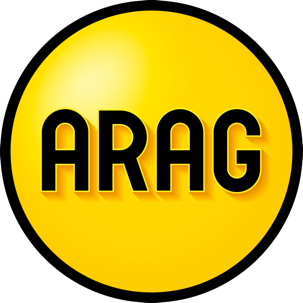 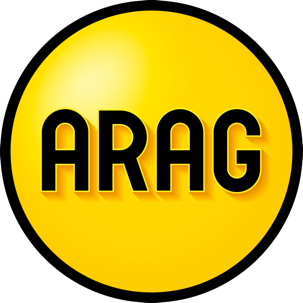 Bouwexploit/aansprakelijkstelling door bouwwerkzaamhedenIs er aan uw woning schade ontstaan door bouwwerkzaamheden in de buurt? Dan kunt u schadevergoeding eisen van de veroorzaker van de schade. U dient in dat geval aan te tonen dat de schade ook daadwerkelijk door de bouwwerkzaamheden is ontstaan. Het is daarom raadzaam om het bouwbedrijf voor aanvang van de werkzaamheden aan te schrijven. Dit kunt u doen met onderstaand bouwexploit. Met een bouwexploit stelt u de (hoofd)aannemer bij voorbaat aansprakelijk voor eventuele schade die u zult lijden door de werkzaamheden. Ook vraagt u om een nulmeting zodat de situatie voor de bouw wordt vastgelegd. Belangrijk om te weten:Wacht niet te lang met het sturen van deze brief, want anders duurt het langer voordat u verdere maatregelen kunt nemen. Het is lastiger vast te stellen wanneer de schade is ontstaan als de bouwwerkzaamheden al zijn gestart.Algemene informatie:Dit is een voorbeeldbrief van ARAG. U kunt deze brief aanpassen aan uw situatie;U bent zelf verantwoordelijk voor uw brief;Verstuur uw brief aangetekend. Bewaar het verzendbewijs en een kopie van de verstuurde brief;Heeft u juridische hulp nodig? Neem dan contact op via www.arag.nl. Wij streven ernaar dit voorbeelddocument regelmatig te controleren op inhoud en actualiteit. ARAG kan niet aansprakelijk worden gesteld voor onjuistheden in het document of problemen die voortkomen uit het (onjuist) gebruik hiervan.Aan[Naam opdrachtgever/aannemer]
[Adres]
[Postcode en plaats]
[E-mail][Woonplaats, datum]
Betreft: BouwexploitGeachte heer/mevrouw,Onlangs heb ik vernomen dat u de volgende werkzaamheden wilt uitvoeren: [licht hier toe welke werkzaamheden er uitgevoerd zullen worden. Bijvoorbeeld het afbreken van een bestaand gebouw, het graven van een bouwput, uitvoeren van bronbemalingen en heiwerkzaamheden, optrekken van een nieuw bouwwerk. Probeer zo nauwkeurig mogelijk te omschrijven wat er gaat gebeuren].Als eigenaar van het onroerend goed gelegen aan [uw adres] acht ik de kans aanwezig dat er ten gevolge van bovengenoemde werkzaamheden schade aan mijn pand zal optreden.

Ik verzoek u om bij de te verrichten werkzaamheden de nodige voorzichtigheid in acht te nemen en de nodige maatregelen en voorzieningen te treffen teneinde schade aan de eigendommen van ondergetekende te voorkomen. Alles in opdracht en voor rekening van opdrachtgever of diens aannemer.

Ik stel u bij voorbaat aansprakelijk voor de schade die kan ontstaan tijdens en als gevolg van voornoemde werkzaamheden, ook al zal deze schade pas na beëindiging hiervan aan het licht komen. Ik verzoek u dringend om schriftelijk mede te delen of u bereid bent op korte termijn, in ieder geval voor de aanvang van de werkzaamheden, in tegenwoordigheid van een onafhankelijke derde/deskundige, gezamenlijk de toestand van de opstallen op te nemen, in een schouwrapport vast te leggen en controlemaatregelen overeen te komen. Alles in opdracht en voor rekening van de opdrachtgever of diens aannemer.Ik verzoek u binnen twee weken schriftelijk te reageren op deze brief.Met vriendelijke groet,[Uw naam en handtekening][Adres]
[E-mail]